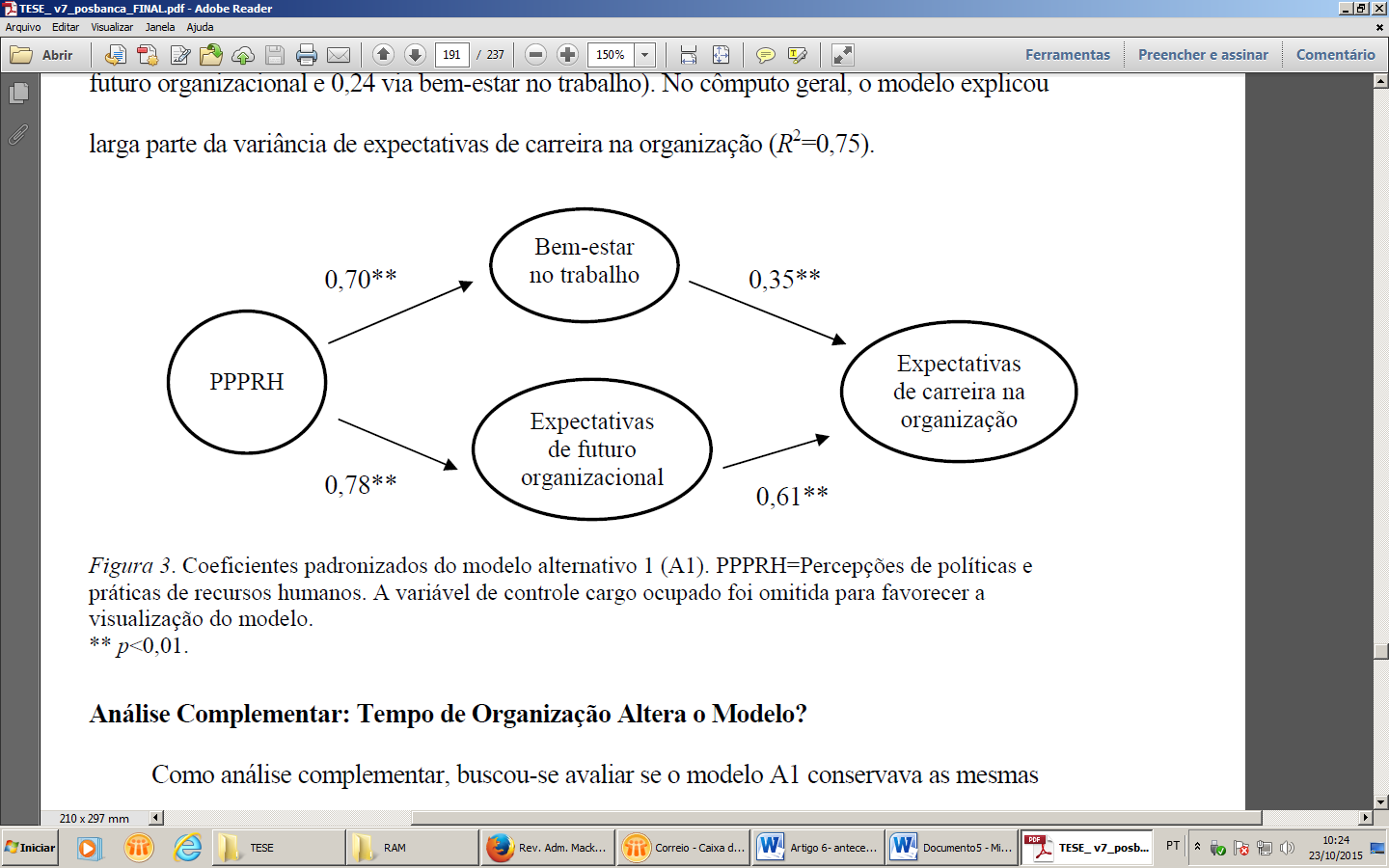 Figura 3. Coeficientes padronizados do modelo alternativo 1 (A1). PPPRH=Percepções de políticas e práticas de recursos humanos. A variável de controle cargo ocupado foi omitida para favorecer a visualização do modelo. ** p<0,01. 	